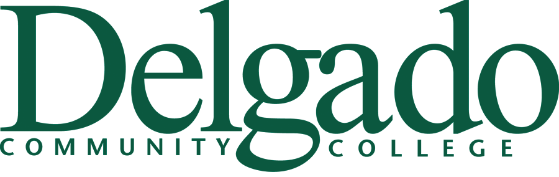 REQUISITION FOR PURCHASENote:  Item numbers change so please attach any backup that you have used to get your prices.	Requisition Date:   Requisition No:Requisition Type:  (Check one)Requisition Type:  (Check one)   Contact Person    (BOL):    RO            CO               LM              CF        PP    RO            CO               LM              CF        PP    RO            CO               LM              CF        PP   Contact Phone  No.     (BOL):Suggested Vendor:   Ship To Address:(Address)   (Campus)Vendor Phone No:Department Account NumberFundOrganizationAccount No.ProgramInstructions/Notes:QuantityUOMUnit PriceExtended PriceDescription of ItemItem NumberNumber of items requested:Requestor:Total amount of requisition:Approved: